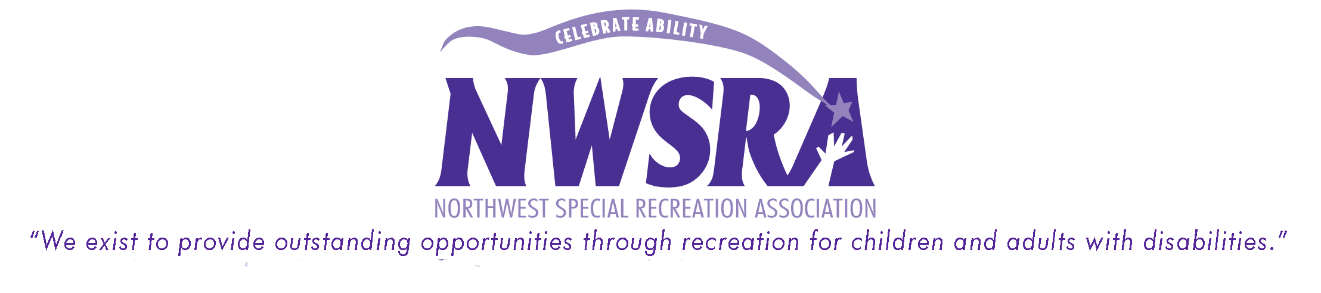 Dice Bowling 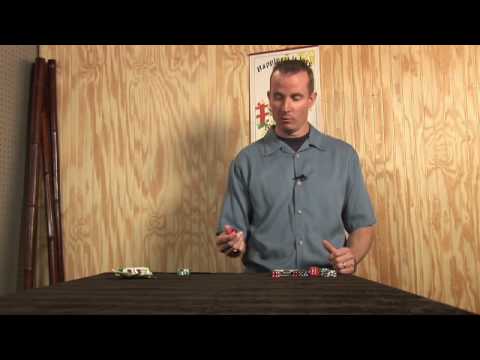 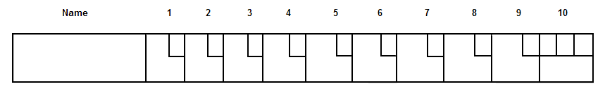 